OBVESTILO STARŠEMŠolsko leto2017/2018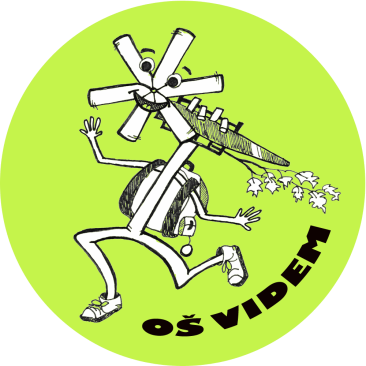 Želje se izpolnijoz delom in skupaj
z ljudmi, ki sizaupajo in znajo.Spoštovani starši!Pred vami so zbrane informacije, kjer boste našli nekaj podatkov o šoli, o organizaciji življenja in dela v njej, o pravilih obnašanja in ravnanja ter druge podatke. Naj vam bodo informacije v oporo, da boste lažje stopili v stik z nami. Vstopamo v novo šolsko leto. Leto, ki prinaša številne dejavnosti: športne, kulturne, raziskovalne, povezovalne. Spoštovani starši, veseli bomo vašega mnenja in vašega dobrega sodelovanja še naprej. Skupaj se potrudimo, da bomo hodili po pravi poti, da bomo dober vzgled.Naj bo to šolsko leto, v katerem bodo učenci z veseljem prihajali v šolo, da bodo v različnih dejavnostih pridno delali in uživali, da bodo pri svojem početju spoštljivi drug do drugega ter do vseh ostalih, da bodo za svoja dejanja znali prevzeti odgovornost. Naša glavna skrb so učenci, za katere bomo skupaj poskrbeli mi in vi, dragi starši. Za uspešno delo v vzgoji in izobraževanju je pomembno sodelovanje staršev, otrok, učiteljev ter drugih delavcev šole, zato bomo veseli vašega sodelovanja.Naj bo šolsko leto 2017/2018 odgovorno in uspešno!										Ravnateljmag. Robert MurkoPODATKI O ŠOLIZavod OSNOVNA ŠOLA VIDEM ima sedež na Vidmu pri Ptuju 47, 2284 Videm pri Ptuju, kjer je tudi sedež podružnic Leskovec in Sela ter vrtca.Telefon:tajništvo: 02/761-94-10 ravnatelj: 02/761-94-12zbornica: 02/761-94-13svetovalna služba: 02/761-94-14kuhinja: 02/761-94-15knjižnica: 02/761-94-16računovodstvo, pomočnica ravnatelja: 02/761-94-19e-pošta: info@solavidem.siFAX: 02/761-94-11 Ustanoviteljica vseh treh šol v zavodu je Občina Videm, ki skrbi za osnovnošolski prostor na svojem območju in dodatni program, ki ga država ne zagotavlja s svojimi sredstvi.Šolski okoliš: Dravci, Dravinjski Vrh, Jurovci, Lancova vas, Ljubstava, Majski Vrh od št. 26 dalje, Pobrežje, Soviče, Šturmovci, Tržec, Vareja, Videm pri Ptuju ter naselja Barislovci, Dolena, Popovci, Sela, Trnovec in Zg. PristavaŠola prevzema odgovornost za učence v času pouka in ob dnevih dejavnosti ter v času podaljšanega bivanja in varstva vozačev na območju šolskega prostora.Organizacija:Organi upravljanja Svet zavoda OŠ Videm: Predsednica: Darja OstroškoNamestnica predsednice: Vesna Voglar PulkoČlani Sveta zavodaPredstavniki zaposlenih:	Vesna Voglar PulkoIztok Roškar				Darja Ostroško				Ana Trafela Mateja KrajncPredstavniki staršev:		Matjaž Muzek				Mojca Pešak				Mateja Jagarinec MilkovičPredstavniki lokalne skupnosti: 	Brane Kolednik
	 				Andrej Forstnerič
					Martin VidovičSestanki Sveta zavoda bodo sklicani po potrebi.Ravnatelj zavoda Osnovna šola Videm: mag. Robert MurkoPomočnica ravnatelja: Frančiška NovakStrokovni organiučiteljski zbor – vsi strokovni delavci šoleoddelčni učiteljski zbor – vsi učitelji, ki poučujejo v oddelkurazrednikistrokovni aktivi – vsi učitelji istega predmeta oz. predmetnega področjaSvet staršev zastopa interese staršev v šoli. Člani Sveta staršev: Danijel Dokl, Valerija Peter, Mateja Medved, Karmen Veselič, Branimir Kolednik, Suzana Lep Šimenko, Daniel Indjić, Lilijana Milošič, Mojca Pešak, Suzana Milošič, Lea Skok Vaupotič, Suzana Vodušek, Stanko Simonič, Mateja Medved, Vlasta Forstnerič, Andrejka Horvat, Marija Kukovec, Darja MuzekŠolski koledar 2017/20181. september 2017	začetek pouka15. junij 2018		zaključek pouka za učence 9. r.22. junij 2018		zaključek pouka za učence 1.–8. r.   Ocenjevalna obdobjaŠolsko leto se deli na dve ocenjevalni obdobji:Počitnice Pouka prosti dnevi31. 10. 2017 – dan reformacije1. 11. 2017 – dan spomina na mrtve25. 12. 2017 – božič26. 12. 2017 – dan samostojnosti in enotnosti1. 1.–2. 1. 2018 – novo leto8. 2. 2018 – slovenski kulturni praznik2. 4. 2018 – velikonočni ponedeljek27. 4. 2018 – dan upora proti okupatorju1. 5.–2. 5. 2018 – praznik delaDelovni soboti:7. april 2018 – ponedeljkov urnik31. marec 2018 – Očistimo naš kraj (nadomeščamo 13. 2. 2018)Koledar nacionalnega preverjanja znanja:Nacionalno preverjanje znanja je za učenke in učence 6. in 9. razreda OŠ obvezno. Šola seznani z dosežki na nacionalnem preverjanju znanja 29. 5. 2018 učence 9. razreda, 5. 6. 2018 pa učence 6. razreda. Obvestila o dosežkih pri NPZ šola razdeli učencem 9. razreda 15. 6. 2018, učencem 6. razreda pa 22. 6. 2018.Informativna dnevaV srednjih šolah bosta za učence 9. razreda potekala informativna dneva v petek, 9. 2. 2018, in v soboto, 10. 2. 2018.Časovni potek učnih urPREDSTAVITEV DEVETLETNEGA PROGRAMADnevi dejavnostiKULTURNI DNEVI NARAVOSLOVNI DNEVI TEHNIŠKI DNEVI ŠPORTNI DNEVI V dogovoru s starši, z učitelji in vodstvom šole se lahko dnevi dejavnosti izvedejo tudi izven šole. Starši sofinancirajo le dodatne stroške (prevoz, vstopnina …).Obvezni izbirni predmeti (tretje vzgojno-izobraževalno obdobje)Učenec izbere dve uri pouka izbirnih predmetov tedensko, lahko pa tudi tri ure, če starši s tem soglašajo. Učenec, ki obiskuje glasbeno šolo z javno veljavnim programom, je lahko oproščen sodelovanja pri izbirnih predmetih, in sicer v celoti ali pa le pri eni uri tedensko.V naši šoli smo učencem ponudili paleto različnih izbirnih predmetov. V letošnjem šolskem letu so učenci izmed ponujenih izbirnih predmetov izbrali naslednje:Izbrani šport: Gorazd ČernilaLikovno snovanje I: Marko KunčnikLikovno snovanje III: Marko KunčnikMatematična delavnica 7: Marija ŠmigocMatematična delavnica 9: Marija ŠmigocObdelava gradiv – les: Andrej PrimužičPoskusi v kemiji: Darja KoritnikKemija v življenju: Darja KoritnikRaziskovanje organizmov v domači okolici: Davorin HorvatRačunalništvo – multimedija: Robert MurkoRačunalništvo – urejanje besedil: Robert MurkoElektronika z robotiko: Robert MurkoSodobna priprava hrane: Dragica MajhenŠahovsko kombiniranje: Andrej PrimužičŠport za sprostitev: Jože ŠoštarKmetijsko gospodarstvo: Davorin HorvatFilozofija za otroke – kritično mišljenje: Damjana HlišNeobvezni izbirni predmetiV šolskem letu 2017/2018 bomo že tretje leto izvajali prvi tuji jezik angleščino kot neobvezni izbirni predmet v 1. razredu. Učencem 4., 5. in 6. razreda in njihovim staršem so bili predstavljeni naslednji neobvezni izbirni predmeti: drugi tuji jezik nemščina, računalništvo, šport, tehnika in umetnost. Po predstavitvi so se učenci odločili, da bodo obiskovali naslednje neobvezne izbirne predmete: nemščino, računalništvo, šport, tehniko, umetnost. Ravno tako smo učencem od 7. do 9. razreda ponudili nemščino kot neobvezni izbirni predmet. Izbralo jo je 52 učencev.Nadstandardni programŠole v naravi, tabori:Šole v naravi, taboriStarši lahko uveljavljate pravico do subvencioniranja šole v naravi v 5. in 6. razredu po Pravilniku o subvencioniranju šole v naravi in kriterijih, ki jih je sprejel Svet zavoda šole. Tečaji:plavalni tečaj:	1. in 2. razred (25. 9.–29. 9. 2017)3. razred (25. 9.–6. 10. 2017)kolesarski tečaj: za učence 5. razreda – praktični del kolesarskega izpita (september, oktober 2017)za učence 4. razreda – teoretični del kolesarskega izpita (maj, junij 2018)Interesne dejavnostiŠolski projektiV projektih bodo ob učencih sodelovali še strokovni delavci šole, strokovnjaki iz raznih institucij, starši in Občina Videm.PREDSTAVITEV STROKOVNIH DELAVCEVŠolska svetovalna službaFrančiška Novak – socialna delavkaKsenija Samojlenko – pedagoginjaTamara Vamberger – pedagoginjaSvetovalne delavke delajo na vseh treh šolah. Svetovalna služba vam je na voljo vsak dan od 7.30 do 14.30. Učitelji individualne pomočiKsenija Samojlenko – pedagoginjaTamara Vamberger – pedagoginja Maja Lenart – mobilna službaEva Satler – mobilna službaAlenka Mlakar – mobilna službaučitelji Šolska knjižnicaŠolska knjižnica, ki jo vodi Vesna Voglar Pulko, je odprta vsak dan po urniku. Učbeniški skladNa šoli imamo že več let oblikovan učbeniški sklad. Vsi učenci si lahko brezplačno izposodijo komplete učbenikov. Obrabnino krije Ministrstvo za znanost, izobraževanje in šport. Če učenci učbenik poškodujejo, so v skladu s 5. členom Pravilnika o učbeniških skladih dolžni plačati ustrezen znesek odškodnine. Vodja učbeniškega sklada je Iztok Roškar.PROGRAM SODELOVANJA S STARŠIStiki med starši in šolo so izrednega pomena za uspešno delo otroka. Delavci šole skupaj z učenci in starši razvijamo vzajemno sodelovalni odnos na vzgojnem področju. Sodelovanje s starši poteka na roditeljskih sestankih, pogovornih urah ter na formalnih in neformalnih srečanjih med šolskim letom, ob različnih priložnostih in ob zaključku leta. Starši, svetujemo vam, da si vzamete čas za svojega otroka. Bodite mu dober zgled.Kako lahko starši pomagate otroku?Redno sodelujte z razrednikom;spremljajte otrokovo šolsko delo, preverjajte opravljanje domačih nalog in urejenost šolskih potrebščin;pomagajte mu razvijati delovne navade in razporediti čas za učenje;navajajte ga na samostojnost, redoljubnost in večjo odgovornost;poskrbite, da bo prihajal v šolo spočit in naspan;spodbujajte ga k pozitivnim oblikam prostega časa;bodite razumevajoči, če se bo otrok znašel v težavah;pomagajte mu s svojim zgledom in z dobrim sodelovanjem s šolo.Skupni roditeljski sestanki:18. september 2017 ob 16. uri – uvodni skupni roditeljski sestanek20. november 2017 ob 16. uri – predavanje o vzgojni temiRazredni roditeljski sestanki so po razrednih programih – najmanj dva v šolskem letu.Govorilne ure – vsak tretji delovni ponedeljek v mesecu od 16.00 do 17.30.Govorilne ure učiteljev so tudi vsak teden v dopoldanskem času, ko so posamezni učitelji na voljo za pogovor s starši. Urnik govorilnih ur je zapisan v tej publikaciji in na spletni strani šole. V času govorilnih ur se lahko pogovorite z vsemi učitelji, ki poučujejo vaše otroke, s svetovalno službo, posameznimi učitelji in z vodjo šole. Individualni razgovori izven govorilnih ur so možni po dogovoru.Pogovorne ure za starše in učence Urnik pogovornih ur je objavljen na oglasni deski šole, info tabli in na šolski spletni strani. Pogovor je možen tudi izven urnika, a le v dogovoru z učiteljem.Pogovorne ure učiteljevVARSTVO UČENCEVVarstvo vozačevPred poukom za učence od 2. do 9. razreda od 7.15 do 8.20Po pouku do odhoda šolskih avtobusov za učence od 2. do 9. razredaJutranje varstvoZa učence 1. razreda je organizirano jutranje varstvo od 6.20 do 8.20 v učilnici R2.Podaljšano bivanjeZa učence od 1. do 5. razreda je podaljšano bivanje brezplačno (starši plačajo le prehrano za otroka) in se prične ob 12.05 oziroma ko učenec konča s poukom po urniku, traja pa do 16.15.ZDRAVSTVENO VARSTVOOsnovna šola mora po zakonu sodelovati z zdravstvenimi zavodi pri izvedbi obveznih zdravniških pregledov za otroke, vpisane v prvi razred, ter rednih sistematičnih pregledov in cepljenj po programu preventivnega zdravstvenega varstva šolarjev in mladine na primarni ravni v 1., 3., 6. in 8. razredu. V sistematske zobozdravstvene preglede so vključeni vsi učenci od 1. do 9. razreda. Zdravstveni in zobozdravstveni pregledi bodo potekali v Zdravstvenem domu Videm. Učenci na dan pregleda prinesejo s seboj zdravstvene kartice, na zobozdravstvene preglede pa še zobne ščetke.Učence spodbujamo k zdravim prehranjevalnim navadam, uživanju čim več vrst raznolikega sadja in zelenjave s pomočjo sheme šolskega sadja in zelenjave (SŠS), ki poteka tudi na naši šoli. V okviru projekta Minutke za zdravje bomo učence seznanjali z zanimivostmi, zdravilnimi učinki, s poreklom sadja in zelenjave, ki ga učenci uživajo v okviru SŠS, ter z različnimi razgibalnimi vajami.ŠOLSKA PREHRANAŠola učencem ponuja naslednje obroke:- zajtrk (cena 0,50 €)- dopoldansko malico (cena 0,80 €)- kosilo (cena 2,00 €) - popoldansko malico (cena 0,80 €)Starši plačate šolsko prehrano v 8 dneh po prejemu položnice.Prehrano svojega otroka (tudi če otrok prejema subvencionirano prehrano) morate pravočasno odjaviti en delovni dan prej do 8. ure v tajništvo (02-761-94-10) ali na spletni strani šole (www.solavidem.si). V primeru bolezni velja odjava tudi isti dan do 8. ure.Odjava prehrane za nazaj ni mogoča. V primeru nepravočasne odjave starši plačate polno ceno obroka.Ko so otroci odsotni zaradi dejavnosti, ki jih organizira šola, za odjavo posameznega obroka poskrbi šola.Do polne subvencije za malico oziroma do v celoti brezplačne malice so upravičeni učenci iz družin, v katerih povprečni mesečni dohodek na osebo, ugotovljen v veljavni odločbi o otroškem dodatku, ne presega 53 % neto povprečne plače v Republiki Sloveniji. Subvencijo za malico dobijo tudi učenci, ki so nameščeni v rejniško družino, in učenci – prosilci za azil.Do subvencije za kosilo so upravičeni učenci iz družin, v katerih povprečni mesečni dohodek na osebo, ugotovljen v odločbi o otroškem dodatku, znaša do 36 % povprečne neto plače v Republiki Sloveniji.ŠOLSKI PREVOZIŠola ima za večjo varnost svojih učencev izdelan Načrt šolskih poti, kjer so predlagane in opisane najvarnejše šolske poti in prometno problematični oziroma potencialno nevarni deli šolskih poti. Načrt je objavljen na spletni strani šole. Staršem svetujemo, da z otroki večkrat skupaj prehodijo njihovo najvarnejšo šolsko pot in jih ob tem opozarjajo na nevarne dele poti, ki zahtevajo še posebno previdnost. Zavedajmo se, da nas otroci opazujejo vsak trenutek, ko smo z njimi v prometu. Opazujejo naše ravnanje in ga skušajo posnemati. Bodimo jim dober vzgled.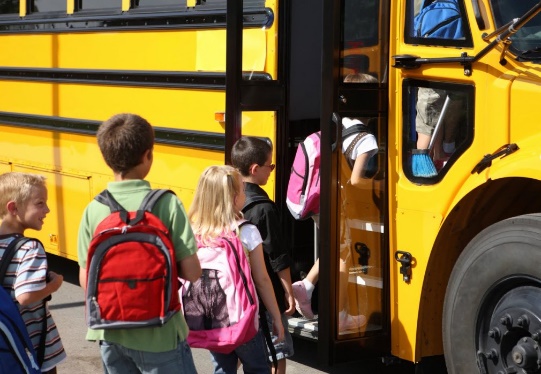 Aktivnosti za zagotavljanje varnosti v prometu:organizirano varstvo na prehodih za pešce v mesecu septembru,prometna vzgoja po predmetniku,posebno postajališče za šolski avtobus pred šolo,varstvo vozačev,kolesarski izpiti za učence 4. in 5. razreda,uporaba čelad za kolesarje do 14. leta starostidežurstvo strokovnih delavcev na šolskem avtobusnem postajališču,Bodi preViden – z akcijo spodbujamo učence, njihove starše in stare starše k uporabi kresničk in drugih odsevnih predmetov, ki zagotavljajo večjo varnost pešcev,projekt Policist Leon svetuje – za učence 5. razreda,projekt Prometna kača – za vse učence,Kaj veš o prometu – tekmovanje za učence 7.–9. razreda,Otroška varnostna olimpijada – za učence 4. razreda,sodelovanje s Svetom za preventivo in vzgojo v cestnem prometu Občine Videm.Učenci, ki se vozijo s šolskim avtobusom, morajo upoštevati pravila obnašanja na avtobusu.PRAVILA OBNAŠANJA IN RAVNANJA V ŠOLI Učenec ima dolžnost prispevati k dobri socialni klimi v razredu in zunaj njega. Prepovedane so vse oblike nasilja (telesno, psihično, verbalno, spolno itd.).V šolo prihajajte 10 min pred začetkom pouka (izjema so vozači).Kolesa puščajte v kolesarnici. Vožnja po šolskih površinah ni dovoljena. Vozači počakajte na začetek pouka oziroma na odhod avtobusa v učilnici, kjer je organizirano varstvo.V šolske copate se preobujte v predprostoru šole, čevlje in vrhnje oblačilo pospravite v garderobne omarice oziroma v garderobo.V šolskih prostorih bodite primerno in dostojno oblečeni.K uram pouka prihajajte točno. Na začetku ure se pozdravimo. Med vzgojno-izobraževalnim delom velja disciplina, ki zajema prinašanje pripomočkov za pouk, poslušanje razlage in navodil, izvajanje zastavljenih nalog …Učenci ste dolžni upoštevati navodila vseh delavcev šole pri vseh dejavnostih šole.Med poukom ni dovoljeno žvečiti žvečilnega gumija.Med šolskimi urami učenci ne zapuščajte učilnic, razen v posebnih primerih in le z dovoljenjem učitelja.V času prostih ur ostanite v učilnici za varstvo.Med glavnim odmorom pojdite na malico v jedilnico v spremstvu učitelja.Med malico se obnašajte kulturno in spoštljivo ravnajte s hrano. Hrane ne nosite iz jedilnice. Jedilnico zapustite urejeno.V jedilnici se v času kosila zadržujte le učenci, ki ste naročeni na kosilo, drugo malico ali se želite okrepčati s sadjem in kruhom.V času trajanja pouka in med odmori ni dovoljeno zapuščati šole in šolskega dvorišča.Vsako opravičeno zapuščanje šole javite učitelju, ki vas uči naslednjo uro.Pred šolo in v šoli ne tekajte in ne kričite.Po končanem pouku zapustite učilnico čisto in pospravljeno. Po končanem pouku se ne zadržujte v šoli in v njeni okolici, da ne motite pouka.Morebitne spore rešujte na dostojen način – brez pretepanja, zasmehovanja, prerivanja.Denar in vrednostne predmete imejte pri sebi.Odgovorno ravnajte s šolsko lastnino. Vsako poškodbo na opremi ali zgradbi javite svojemu razredniku. Za namerno uničevanje lastnine materialno odgovarjate.Mobilni telefoni in digitalni predvajalniki v šoli in pri drugih šolskih dejavnostih niso dovoljeni. Če ga kljub temu uporabljate, vam ga učitelj shrani in vrne staršem.V šolskih prostorih in okolici šole je z zakonom prepovedano kajenje ter prinašanje, posedovanje, ponujanje, prodajanje ali uživanje alkohola, drog in drugih psihoaktivnih sredstev ter napeljevanje sošolcev k takemu dejanju v času pouka in pri drugih organiziranih oblikah vzgojno-izobraževalne dejavnosti. Pri šolskih dejavnostih je prepovedano posedovati in uporabljati pirotehnična sredstva.Dežurni učenci ste dolžni vestno opravljati svoje naloge.S svojim obnašanjem in ustvarjalnim delom prispevajte k ugledu šole.Želje se izpolnijo z delom in skupaj z ljudmi, ki si zaupajo in znajo.VZGOJNI NAČRT ŠOLE IN PRAVILA ŠOLSKEGA REDAVzgojno delovanje je sestavni del vzgojno-izobraževalnega procesa šole. Z vzgojnim načrtompodrobneje opredeljujemo in usmerjamo vzgojno delovanje na naši šoli. Namen je, da učenci razvijejo takšno vedenje, da bodo sprejeti, spoštovani in cenjeni. To pa je možno samo, če jih bomo tega naučili doma in v šoli.Z vzgojnim načrtom želimo nenehno izboljševati kakovost bivanja v šoli, saj se le v šoli, kjer je dobra klima, lahko razvijajo cilji in vrednote osnovnošolskega izobraževanja. V letošnjem šolskem letu bomo posebno pozornost namenili formativnemu spremljanju, s katerim bodo učenci s pomočjo učiteljev načrtovali napredek na osebnostnem področju. Nadaljevali bomo z razvijanjem pripadnosti družini, razredu, šoli, kraju, domovini in našemu planetu Zemlji. Na razrednih urah bodo učenci poleg osrednje teme razvijali moralne vrednote, kot so solidarnost, empatija, skromnost, ter načrtovali zdravo preživljanje prostega časa.Tudi v letošnjem šolskem letu bodo lahko učenci ali skupine učencev za uspešno in prizadevno delo v šoli prejeli pohvale, priznanja in nagrade. Kriteriji so podrobno predstavljeni v Pravilniku o podeljevanju pohval, priznanj in nagrad učencem.Zame je dobra šola tista,kjer pod isto strehovsakdo poučuje in se uči.Učenci poučujejo in se učijo;ravnatelji poučujejo in se učijo; učitelji poučujejo in se učijo. (Roland Barth)Odgovorna oseba: mag. Robert MurkoPripravila: Frančiška NovakOblikoval: Peter PurgLektorirala: Vesna Voglar PulkoSeptember 2017Št. otrokŠt. oddelkovOPBCentralna šola Videm315182,88OCENJEVALNO OBDOBJEČASI. OCENJEVALNO OBDOBJE:1. 9. 2017–31. 1. 2018II. OCENJEVALNO OBDOBJE:1. 2. 2018–15. 6. 2018 (za učence 9. r.)1. 2. 2018–22. 6. 2018 (za učence od 1. do 8. r.)Jesenske30. 10.–3. 11. 2017Novoletne25. 12. 2017–2. 1. 2018Zimske26. 2.–2. 3. 2018Prvomajske27. 4.–2. 5. 2018DatumPredmetRazredrazred4. 5. 2018slovenščina 6. razred9. razred7. 5. 2018matematika6. razred9. razred9. 5. 2018angleščina6. razred~ 9. 5. 2018tehnika in tehnologija~9. razredUčne ure1.–5. razredstopnjaUčne ure6.–9. razredStopnja7.35–8.207.35–8.208.30–9.158.30–9.159.20–10.059.20–10.05ODMOR10.05–10.2510.10–10.5510.25–11.10ODMOR10.55–11.1511.15–12.0011.15–12.0012.05–12.5012.05–12.5012.55–13.4012.55–13.4013.55–14.4013.55–14.40OBVEZNI PROGRAMOBVEZNI PROGRAMOBVEZNI PROGRAMOBVEZNI PROGRAMOBVEZNI PROGRAMOBVEZNI PROGRAMOBVEZNI PROGRAMOBVEZNI PROGRAMOBVEZNI PROGRAMOBVEZNI PROGRAMPredmet/št. ur tedensko1. r.2. r.3. r.4. r.5. r.6. r.7. r.8. r.9. r.slovenščina67755543,54,5matematika445544444tuji jezik22234433likovna umetnost222221111glasbena umetnost2221,51,51111družba23geografija121,52zgodovina1222domovinska in državljanska kultura in etika11spoznavanje okolja333fizika22kemija22biologija1,52naravoslovje23naravoslovje in tehnika33tehnika in tehnologija211gospodinjstvo11,5šport333333222izbirni predmeti//////2/32/3  2/3število predmetov676891112/13/1414/15/1612/13/14število ur tedensko20232223,525,525,527/2827,5/28,527,5/28,5število tednov pouka353535353535353532ODDELČNA SKUPNOST0000,50,50,50,50,50,5DNEVI DEJAVNOSTI / število dni letnoDNEVI DEJAVNOSTI / število dni letnoDNEVI DEJAVNOSTI / število dni letnoDNEVI DEJAVNOSTI / število dni letnoDNEVI DEJAVNOSTI / število dni letnoDNEVI DEJAVNOSTI / število dni letnoDNEVI DEJAVNOSTI / število dni letnoDNEVI DEJAVNOSTI / število dni letnoDNEVI DEJAVNOSTI / število dni letnoDNEVI DEJAVNOSTI / število dni letnokulturni dnevi444333333naravoslovni dnevi333333333tehniški dnevi333444444športni dnevi555555555število tednov dejavnosti333333333RAZŠIRJENI PROGRAMRAZŠIRJENI PROGRAMRAZŠIRJENI PROGRAMRAZŠIRJENI PROGRAMRAZŠIRJENI PROGRAMRAZŠIRJENI PROGRAMRAZŠIRJENI PROGRAMRAZŠIRJENI PROGRAMRAZŠIRJENI PROGRAMRAZŠIRJENI PROGRAMneobvezni izbirni predmetineobvezni izbirni predmetineobvezni izbirni predmetineobvezni izbirni predmetineobvezni izbirni predmetineobvezni izbirni predmetineobvezni izbirni predmetineobvezni izbirni predmetineobvezni izbirni predmetineobvezni izbirni predmetiprvi tuji jezik2drugi tuji jezik222drugi tuji jezik ali umetnost, računalništvo, šport in tehnika2/12/12/1individualna in skupinska pomoč učencem0,50,50,50,50,50,50,50,50,5dopolnilni in dodatni pouk111111111interesne dejavnosti222222222VSEBINEČASIzboljšajmo bralno pismenost(bralne učne strategije) (1.–9. r.)25. 9. 2017Ogledni kulturni dan (1.-9.r.)20.12.2017(za 3.-9.r.);(po dogovoru za 1. in 2. r.)Proslava ob materinskem dnevu in dnevu šole (1.-9.r.)23. 3. 2018Proslava ob dnevu državnosti in zaključku šolskega leta (1.VIO)22. 6. 2018VSEBINEČASDan slovenske hrane(1.-9.r.)17.11.2017Metode raziskovanja  (1.-9.r.)30.11. 2017Očistimo naš kraj (1.-9.r.)17. 3. 2018VSEBINEČASOhranjamo etnološko dediščino (1.-9.r.)12. 2. 2018Izdelki iz različnih materialov za materinski dan, priprava na prireditev  (1.-9.r.)19. 3. 2018Varnostna olimpijada (4.r.)8. 5. 2018Moja Slovenija (1.-9.r.)(zaključna ekskurzija)14. 6. 2018Urejanje učbenikov in učilnic (9.)Urejanje učbenikov in učilnic ter proslava (5. – 8.)15. 6. 201822. 6. 2018VSEBINAČASPohodništvo, Zlatkov memorial v nogometu in tekma v odbojki  (1.-9.r.)14. 9. 2017Jesenski kros (1.-9.r.)3. 10. 2017Zimski športni dan  (1.-9.r.) 21. 2. 2018Spremljanje motoričnih sposobnosti  (1.-9.r.)11. 4. 2018Šport špas  (1.-9.r.)11. 5. 2018RazredKrajDatumTaborjenje1.šolajunij 2018Taborjenje2., 3.Varejamaj 2018Taborjenje – Klub radovednežev4.–6.Varejajunij 2018Šola plavanja5.Portorož11. 6.–15. 6. 2018Šola smučanja6.Rogla11. 12.–15. 12. 2017INTERESNA DEJAVNOSTRAZREDTERMIN IZVAJANJAAngleška bralna značka4.–9.Petek, 1. uraBralna značka1.–5.6.–9.Torek, 7. uraCankarjevo priznanje2.–5.Po dogovoruCankarjevo priznanje6., 7.Četrtek, 2. uraCankarjevo priznanje8., 9.Po dogovoru december–januar Družabne in socialne igre4., 5.Petek, 1. uraEksperimentiranje in fizika8.–9.Ponedeljek, 7.uraTorek, 1. uraFinančno opismenjevanje mladih7.–9.Po dogovoruFolklora4.–9.Po dogovoruGeografsko-zgodovinski krožek6.–9.Torek, 7. uraGlasbene urice2.Torek, 1. uraGledališki krožek4.Četrtek, 7.uraKemijski krožek8.–9.Torek, 1. ura vsakih 14 dniKnjižničarski krožek6.–9.Po dogovoruKuharsko-slaščičarski krožek5.Ponedeljek, 7. in 8. uraKlub radovednežev4.–6.Torek, 1. uraLikovni krožek6.Torek, 7. ura vsakih 14 dniLogika6.–9.Ponedeljek, 7. uraTorek, 1. uraLetalsko modelarski krožek6.–9.Sreda, 7. in 8. uraMatematični krožek6.–9.Sreda 1. ali 7. uraMetode raziskovanja v biologiji8.–9.Torek, 8. uraMiselne zanke in uganke4., 5.Petek, 1. uraMladi člani RK in Prva pomoč8.Petek, 7. in 8. ura vsakih 14 dni Mladinski pevski zbor6.–9.Ponedeljek, 7., 8. uraTorek, 7., 8. uraMladi zeliščarji3.–6.Sreda, 7. uraNogomet6.–9.Ponedeljek, 8. uraOdbojka6.–9.Sreda, 8. uraORFF5.–9.Petek, 7. uraOtroški pevski zbor2.–5.Ponedeljek, sreda, 1. uraPlaninski krožek1.–9.Izleti ob sobotahPlesni krožek2.–4.Sreda, 7. uraPrometni krožek7.–9.Petek, 7. in 8. ura vsakih 14 dniRačunalniški krožek4.–6.Ponedeljek, 7. uraRočna dela5.–6.Petek, 7. uraRočna ustvarjalnost3.Četrtek, 1. uraSocialne igre 1. Četrtek, 6. uraŠolski parlament1.–9.Po dogovoru enkrat mesečnoŠportni krožek2.–5.Sreda, 1. uraVarnostna olimpijada4.Marec–majVesela šola4.–6.Petek, 7., 8. ura, enkrat mesečnoVesela šola in Male sive celice7.–9.Ponedeljek, 8. uraZdrav življenjski slog1.–9.Po urnikuPROJEKTINOSILCIBiotska pestrost v krajinskem parku v ŠturmovcihDavorin HorvatBralni nahrbtnikRazredniki 1.–6. r.Energetsko in klimatsko opismenjevanjeTamara VambergerEvro za boljši jutriTamara VambergerFormativno spremljanje poukaStanka VeršičHaloški radovedneži Damjana HlišMednarodni mesec šolskih knjižnicVesna Voglar PulkoMetode raziskovanjaKlementina OrešekMinutke za zdravjeRazrednikiPolicist LeonDanica Tili, Nataša VarnicaPoletne zabavne igreGorazd Černila, Beno Repič, Jože Šoštar, Tamara VambergerPrometna kačaOlga ZelenikPrimeri dobre prakseDarja KoritnikRastem s knjigoVesna Voglar Pulko, razredniki 7. razredaSpodbujajmo prijateljstvoNataša VarnicaŠolska shemaTamara VambergerTradicionalni slovenski zajtrkTamara VambergerZdrava šolaLidija KosarZdrav življenjski slogBeno RepičZeliščni vrtLidija KosarDržave EUMarko Kunčnik, Beno RepičMetode raziskovanjaKlementina OrešekUnescov tekNataša VarnicaAsistent za delo z otroki s posebnimi potrebamiFrančiška NovakRavnateljmag. Robert MurkoPomočnica ravnateljaFrančiška NovakUČITELJI IN DRUGI STROKOVNI DELAVCIUČITELJI IN DRUGI STROKOVNI DELAVCIRazredOlga ZelenikRP1. aAnica TopolovecRP1. bBiserka SelakRP2. aBoštjan PetrovičRP2. bManja VinkoRP3. aLidija KosarRP3. bStanka VogrinecRP4. aDušanka ŠkamlecRP4. bNataša VarnicaRP5. aDanica TiliRP5. bDarja Ostroško, Marija Šosteričdruga strokovna delavka, OPB1. r.Mirjana ŽlahtičOPB2. r.Gorazd Černila, Marko Kunčnik OPB3. r.Dragica Majhen, Marko Kunčnik, Marija ŠosteričOPB4./5. r.Boštjan Petrovič, Matjaž Klasinc, Davorin Horvat, Gorazd Černila, Beno RepičJV 1. r.Klementina OrešekMAT, NRA, ROID6. aDragica MajhenSLJ, GOS, NAR, SPH6. bGorazd ČernilaŠPO, NŠP, IŠP7. aHelena ŠegulaFIZ, MAT7. bDamjana HlišSLJ, DKE, FIK8. aAleksandra KukovičTJA, DKE8. bMateja KrajncSLJ, OPZ, GU9. aStanka VeršičTJA9. bDejan ŠtuhecGUM, MPZ, ORFFsorazrednik 6. aMarija ŠmigocMAT, MD 7–9sorazredničarka 6. bVesna Voglar PulkoSLJ, knjižnicasorazredničarka 7. aMatjaž Klasinc GEO, ZGOsorazrednik 7. bJože ŠoštarŠPO, IŠP, ŠZSsorazrednik 8. aMarko KunčnikLUM, LS1, LS3, NUM sorazrednik 8. b Darja KoritnikKEM, BIO, POK, KEŽsorazredničarka 9. aPetra FošnaričTJAsorazredničarka 9. bDavorin HorvatBIO, NAR, ROD, KIGRobert MurkoUBE, ROM, EZRPeter PurgračunalničarAndrej PrimužičTIT, OGL, ŠHKIztok RoškarN2N, SLJ, DKEMarija SrdinšekGEO, ZGOKarmen VolgemutN1A, TJA Zdenka ŽvajkarMATBeno RepičZŽSUČITELJZA STARŠEZA UČENCEGorazd ČernilaPonedeljek, 10.10–10.55Ponedeljek, 7. uraPetra FošnaričTorek, 12.55–13.40Torek, 7. uraDamjana HlišTorek, 12.55–13.40Torek, 7. uraDavorin HorvatTorek, 12.55–13.40Torek, 7. uraMatjaž KlasincPonedeljek, 11.15–12.00Četrtek, 7. uraDarja KoritnikPonedeljek, 9.20–10.05Ponedeljek, 1. uraLidija KosarTorek, 12.05–12.50Petek, 1. uraAleksandra KukovičPetek, 9.20–10.05Sreda, 8. uraMateja KrajncPetek, 8.30–9.15Ponedeljek, 8. uraMarko Kunčnik Petek, 10.10–10.55Petek, 4. uraDragica MajhenSreda, 10.10–10.55Torek, 7. uraKlementina Orešek Sreda, 9.20–10.05Sreda, 1. uraBoštjan PetrovičPonedeljek, 8.30–9.15Petek, 1. uraAndrej PrimužičSreda, 12.55–13.40Sreda, 7. uraIztok RoškarPetek, 10.10–10.55Sreda, 6. uraBiserka SelakČetrtek,10.25–11.10 Četrtek, 1. uraMarija SrdinšekTorek, 9.20-10.05Torek, 3. uraHelena ŠegulaSreda, 9.20-10.05Četrtek, 7. uraDušanka ŠkamlecČetrtek,10.25-11.10Petek, 6. uraMarija ŠmigocSreda, 9.20-10.05Ponedeljek, 7. uraDejan ŠtuhecPonedeljek, 12.05-12.50Ponedeljek, 6. uraJože ŠoštarTorek, 11.15-12.00Torek, 5. uraDanica TiliTorek, 11.15-12.00 Torek, 7. uraAnica TopolovecSreda, 7.35-8.20Torek, 1. uraNataša VarnicaČetrtek, 11.15-12.00Četrtek, 7. uraStanka VeršičSreda, 12.55-13.40Sreda, 7. uraManja VinkoSreda, 7.35-8.20Petek, 1. uraVesna Voglar PulkoČetrtek, 8.30-9.15Ponedeljek, 8. uraStanka VogrinecTorek, 9.20-10.05Petek, 6. uraKarmen VolgemutTorek, 12.55-13.40Ponedeljek, 1. uraOlga ZelenikSreda, 7.35-8.20Petek, 1. uraZdenka ŽvajkarSreda, 10.10-10.55Petek, 1. uraV ŠOLOMAJSKI VRH, DRAVINJSKI VRH, VAREJSKI HRIB 6.40 (šolska linija)JUROVCI, POPOVCI, ZG. PRISTAVA, DOLENA – DOMINC, SELA, LANCOVA VAS, TRŽEC, POBREŽJE, VIDEM6.35 (šolska linija)LANCOVA VAS, SELA, DOLENA – AVGUŠTIN, ZG. PRISTAVA, POPOVCI, JUROVCI, TRŽEC, POBREŽJE7.50 (šolska linija)SOVIČE, VAREJSKI HRIB, VAREJA, VIDEM7.18 (redna linija)7.59 (redna linija)8.54 (redna linija)SUHA VEJA, POBREŽJE7.20 (šolska linija)7.28 (redna linija)8.13 (redna linija)TRNOVEC, SELA,VIDEM6.55IZ ŠOLEVIDEM, VAREJA, DRAVINJSKI VRH, MAJSKI VRH14.45 (šolska linija)POBREŽJE, TRŽEC, JUROVCI, POPOVCI, ZG. PRISTAVA, AVGUŠTIN, SELA, LANCOVA VAS, VIDEM13.10 (šolska linija)POBREŽJE, TRŽEC, LANCOVA VAS, SELA, DOLENA, POPOVCI, JUROVCI14.00 (šolska linija)14.45 (šolska linija)SOVIČE, DRAVCI, VAREJA12.34 (redna linija13.54 (redna linija)14.44 (redna linija)15.34 (redna linija)POBREŽJE, SUHA VEJA12.07 (redna linija)13.10 (šolska linija)14.00 (šolska linija)14.27 (redna linija)14.45 (šolska linija)15.10 (redna linija)VIDEM, SELA, TRNOVEC 14.30